T.C.EGE ÜNİVERSİTESİZiraat Fakültesi DekanlığıPeyzaj Mimarlığı Bölümü Başkanlığı			                     STAJ II	STAJ YERİ KABUL BELGESİ                                                                                                                          ……/……/…….……………………………………………..5510 sayılı Sosyal Sigortalar ve Genel Sağlık Sigortası Kanunu kapsamında iş kazası ve meslek hastalığı sigortası uygulanacak olan ve sigorta primleri Fakültemizce karşılanacak olan aşağıda kimlik bilgileri bulunan öğrencimizin 2022 - 2023 Eğitim - Öğretim Yılı Yaz Döneminde XX Temmuz 2024 – XXAğustos 2024 tarihleri arasında 25 iş günü süresince staj yapma zorunluluğu bulunmaktadır. Öğrencimizin kurumunuza / firmanıza yapacağı staj başvurusunun değerlendirilerek; başvuru talebinin uygun bulunup bulunmadığının tarafımıza bildirilmesini rica eder, destek ve yardımlarınız için teşekkür ederizProf. Dr. Ciğdem COŞKUN HEPCAN 					                	Peyzaj Mimarlığı Bölümü Staj SorumlusuPeyzaj mimarının adı:ÖĞRENCİ BİLGİLERİÖĞRENCİ BİLGİLERİÖĞRENCİ BİLGİLERİAdı Soyadı:Acil Durum Telefon No: Acil Durum Telefon No: Öğrenci No:E-Posta: E-Posta: T.C. Kimlik No: Telefon No:Telefon No:STAJ YAPILACAK FİRMA/KURULUŞ BİLGİLERİSTAJ YAPILACAK FİRMA/KURULUŞ BİLGİLERİSTAJ YAPILACAK FİRMA/KURULUŞ BİLGİLERİFirma/KuruluşunFirma/Kuruluşunİş Yeri Staj SorumlusununAdı:Adı:Adı Soyadı:Faaliyet Alanı:Faaliyet Alanı:Görevi:Telefon No:Telefon No:Telefon No:Adres:Adres:Kaşe-İmza:E-Posta:E-Posta:E-Posta: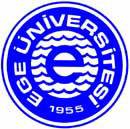 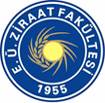 